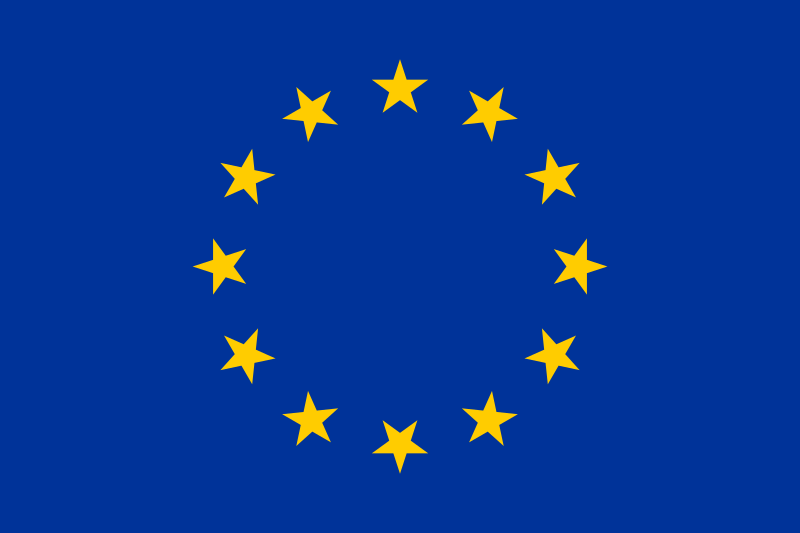 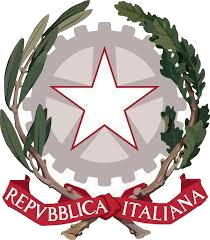 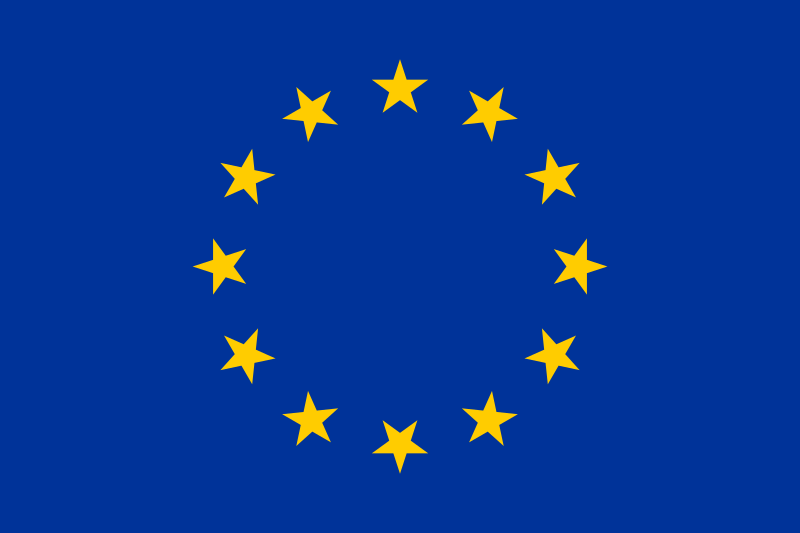 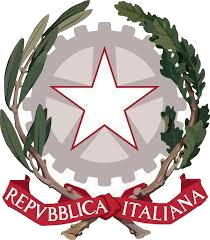 Al personale docente Agli studenti e alle studentesse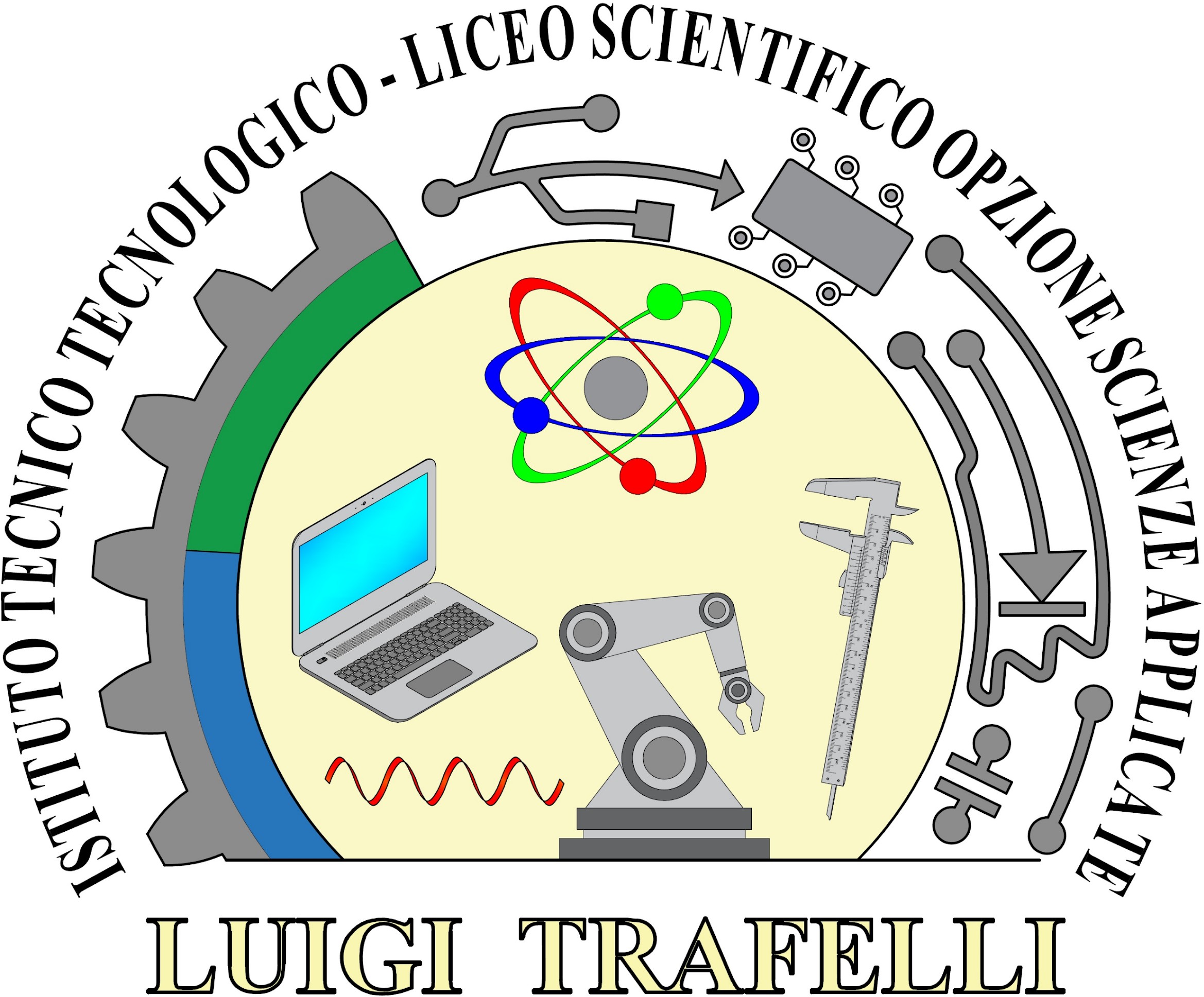 Alle famiglieAl DSGAAl sito web dell’istituto www.itistrafelli.edu.itCircolare n. 134Oggetto: Incontri pomeridiani Scuola-­‐Famiglia -­‐ Nuova scansione orariaCome da Piano delle Attività, i colloqui pomeridiani con le famiglie, per la periodica informazione sull’andamento didattico-­‐disciplinare degli studenti, si terranno da remoto, attraverso la piattaforma Google Meet, su prenotazione da effettuarsi esclusivamente tramite registro elettronico nella sezione “Prenotazione Colloqui” e secondo il calendario di sotto riportato:Area Umanistica: 2 dicembre dalle ore 15.30 alle ore 18.30 Area Scientifica: 3 dicembre dalle ore 15.30 alle ore 18.30Si informano tutti i genitori che potranno trovare i link d’accesso alle stanze virtuali dei docenti nelle classroom cui accedono i propri figli e/o sul registro elettronico accanto alla prenotazione del colloquio e che dovranno  accedere esclusivamente con l’account istituzionale del proprio figlio.Ogni docente potrà ricevere fino a 60 genitori, pertanto coloro che non riusciranno a prenotarsi per il colloquio pomeridiano potranno accedere agli incontri quindicinali diurni con i docenti, sempre previa prenotazione sul registro elettronico.Si comunica inoltre che, a partire dal 30 novembre p.v., l’orario delle lezioni, in modalità DaD seguirà la scansione riportata nella seguente tabella:La necessaria pausa, con disconnessione del pc per consentire l’adeguata prevenzione da rischi di sovraesposizione ai terminali ai sensi della L.81/08, sarà concessa da ciascun docente nella propria ora di lezione.IL DIRIGENTE SCOLASTICOProf.ssa Alessandra SavareseFirma autografa sostituita a mezzo stampa ai sensi e per gli effetti dell’art.3, c. 2 D.Lgs n. 39/93Ufficio di competenza:Coadiutore del DS Area Organizzazione – Prof.ssa P. SALVATI00048 Nettuno – Via S. Barbara, 27 tel.06121127610 Fax 069803083Ambito 16 – Cod. Meccanografico RMTF19000X – C.F. e P.IVA 80249350580c.c.p. n. 50339001 - IBAN: IT32Q01030038890000061182793rmtf19000x@istruzione.it – rmtf19000x@pec.istruzione.it – www.itistrafelli.edu.itI08.00-­‐09.00II09.00-­‐10.00III10.00-­‐11.00IV11.00-­‐12.00V12.00-­‐13.00VI13.00-­‐14.00VII14.00-­‐15.00